12.09.2023 г №32РОССИЙСКАЯ ФЕДЕРАЦИЯИРКУТСКАЯ ОБЛАСТЬМУНИЦИПАЛЬНОЕ ОБРАЗОВАНИЕ«МАМСКО-ЧУЙСКИЙ РАЙОН»ВИТИМСКОЕ ГОРОДСКОЕ ПОСЕЛЕНИЕАДМИНИСТРАЦИЯПОСТАНОВЛЕНИЕО НАЧАЛЕ ОТОПИТЕЛЬНОГО ПЕРИОДА2023-2024 ГОДОВ	На основании Федерального закона от 06.10.2003 г. № 131-ФЗ «Об общих принципах организации местного самоуправления в Российской Федерации», Федерального закона от 27.07.2010 года № 190-ФЗ «О теплоснабжении», Постановления Правительства Российской Федерации от 06.05.2011 года № 354 «О предоставлении коммунальных услуг собственникам и пользователям помещений в многоквартирных домах и жилых домах», в связи с понижением  среднесуточной температуры наружного воздуха на протяжении пяти суток ниже восьми градусов Цельсия, в целях обеспечения нормативных температурных режимов в жилых помещениях, в учреждениях социальной сферы, расположенных на территории Витимского муниципального образования, администрация Витимского городского поселения ПОСТАНОВЛЯЕТ :	1.	Начать отопительный период 2023-2024 годов на территории Витимского муниципального образования 14 сентября 2023 года.	2.	Генеральному директору  ООО «Теплоресурс» Афанасьеву А.В. произвести запуск в работу котельной № 11 «Центральная» п. Витимский в 15:00 час местного времени 14 сентября 2023 года с выходом на параметры согласно температурного графика работы теплоисточника.	3.	Руководителям учреждений и организаций всех форм собственности, расположенных на территории Витимского муниципального образования, обеспечить готовность внутренних систем теплоснабжения к подаче тепловой энергии.	4.	Настоящее Постановление опубликовать в бюллетене нормативно-правовых актов «Витимский вестник» и разместить в сети Интернет на официальном сайте Витимского муниципального образования.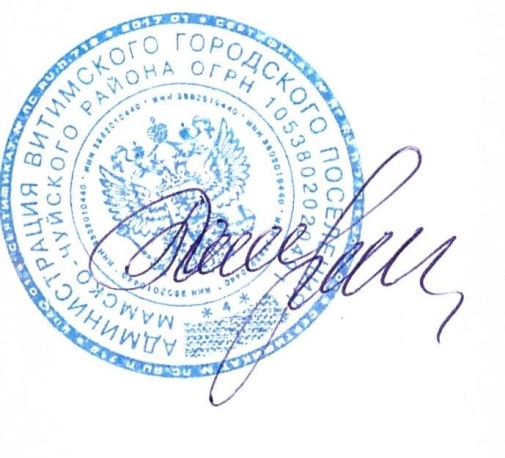 	5.	Контроль за исполнением данного Постановления  оставляю за собой.         Глава Витимского         городского поселения                                                            Н.В.Балуткин